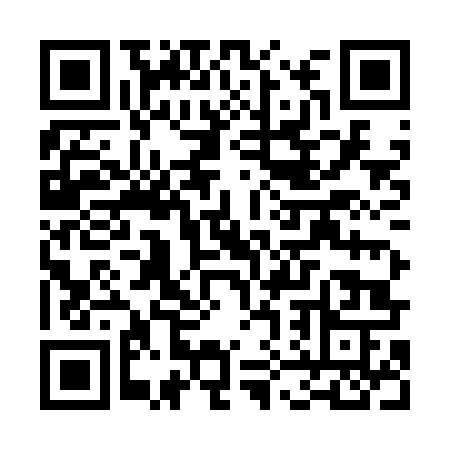 Ramadan times for Drazdzewo Kujawy, PolandMon 11 Mar 2024 - Wed 10 Apr 2024High Latitude Method: Angle Based RulePrayer Calculation Method: Muslim World LeagueAsar Calculation Method: HanafiPrayer times provided by https://www.salahtimes.comDateDayFajrSuhurSunriseDhuhrAsrIftarMaghribIsha11Mon4:034:035:5911:453:365:335:337:2212Tue4:004:005:5611:453:375:355:357:2413Wed3:583:585:5411:453:395:375:377:2614Thu3:553:555:5211:453:405:395:397:2815Fri3:533:535:4911:443:425:415:417:3016Sat3:503:505:4711:443:435:425:427:3217Sun3:473:475:4511:443:455:445:447:3418Mon3:453:455:4211:443:465:465:467:3719Tue3:423:425:4011:433:485:485:487:3920Wed3:393:395:3711:433:495:505:507:4121Thu3:363:365:3511:433:515:515:517:4322Fri3:343:345:3311:423:525:535:537:4523Sat3:313:315:3011:423:535:555:557:4724Sun3:283:285:2811:423:555:575:577:4925Mon3:253:255:2511:413:565:595:597:5226Tue3:223:225:2311:413:586:006:007:5427Wed3:193:195:2111:413:596:026:027:5628Thu3:163:165:1811:414:006:046:047:5829Fri3:133:135:1611:404:026:066:068:0130Sat3:103:105:1311:404:036:086:088:0331Sun4:074:076:1112:405:047:097:099:051Mon4:044:046:0912:395:067:117:119:082Tue4:014:016:0612:395:077:137:139:103Wed3:583:586:0412:395:087:157:159:124Thu3:553:556:0112:385:107:177:179:155Fri3:523:525:5912:385:117:187:189:176Sat3:493:495:5712:385:127:207:209:207Sun3:463:465:5412:385:137:227:229:228Mon3:433:435:5212:375:157:247:249:259Tue3:393:395:5012:375:167:267:269:2810Wed3:363:365:4712:375:177:277:279:30